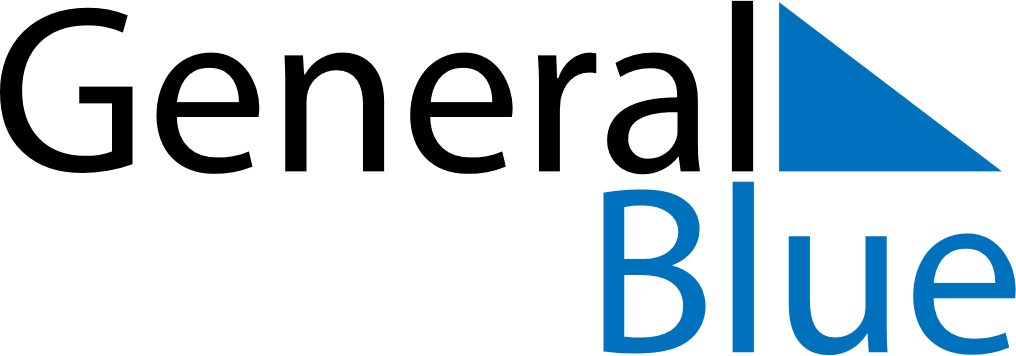 May 2024May 2024May 2024ZambiaZambiaMondayTuesdayWednesdayThursdayFridaySaturdaySunday12345Labour Day67891011121314151617181920212223242526African Freedom Day2728293031